АДМИНИСТРАЦИЯНАГАВСКОГО СЕЛЬСКОГО ПОСЕЛЕНИЯ
КОТЕЛЬНИКОВСКОГО МУНИЦИПАЛЬНОГО РАЙОНА 
ВОЛГОГРАДСКОЙ ОБЛАСТИПОСТАНОВЛЕНИЕот 18.05.2021 г.                                                               №  20Об установлении дополнительных требований пожарной безопасности на период действия особого противопожарного режима на территории Волгоградской области в населенном пункте станица Нагавская.В соответствии с Федеральным законом от 21 декабря 1994 года № 69-ФЗ «О пожарной безопасности», Федеральным законом от 06.10.2003 г. № 131-ФЗ «Об общих принципах организации местного самоуправления в Российской Федерации»,постановлением Губернатора Волгоградской области от 17.05.2021 г. № 356 «Об особом противопожарном режиме на территории Волгоградской области», Уставом Нагавского сельского поселения Котельниковского муниципального района Волгоградской областив целях защиты жизни и здоровья граждан, имущества, интересов общества от пожаров администрация Нагавского сельского поселенияпостановляет:На период действия особого противопожарного режима на территории Волгоградской области установить на территории населенного пункта станица Нагавская Котельниковского муниципального района Волгоградской области дополнительные требования пожарной безопасности с 08 ч 00 мин. 18 мая 2021 года:- запрет въезда и свободного передвижения транспортных средств, а также перемещения граждан в местах пожаров и на прилегающих к ним территориях;- запрет на использование мангалов, применение пиротехнических изделий;- ограничение посещения лесов и природных парков гражданами, за исключением граждан, трудовая деятельность которых связана с пребыванием в лесах и природных парках.2. Проводить очистку территории населенного пункта от горючих отходов, сухой травы, камыша, спиленных веток и деревьев;- информировать население о мерах пожарной безопасности, в том числе размещение в общедоступных и часто посещаемых гражданами местах отдыха и туризма, а также на путях следования к ним аншлагов (табличек) с информацией об ограничениях и запретах, действующих в условиях особого противопожарного режима, и административной ответственности, предусмотренной за их нарушение;- создание запасов горюче-смазочных материалов для ликвидации возникающих пожаров.- организовать патрулирование населенного пункта станица Нагавская добровольными пожарными и гражданами;- принять меры по увеличению противопожарных минерализованных полос до ширины  не менее 15 метров по границе территории населенного пункта, в пределах отвода автомобильных дорог и земель сельскохозяйственного назначения;- организовать проведение на территории сельского поселения рейдов по выявлению, пресечению и документированию административных правонарушений, предусмотренных статьей 14.9.3. Кодекса Волгоградской области об административной ответственности.3. Настоящее постановление вступает в силу со дня его подписанияГлава Нагавского сельского поселения                    	П.А.Алпатов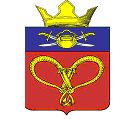 